УТВЕРЖДЕНА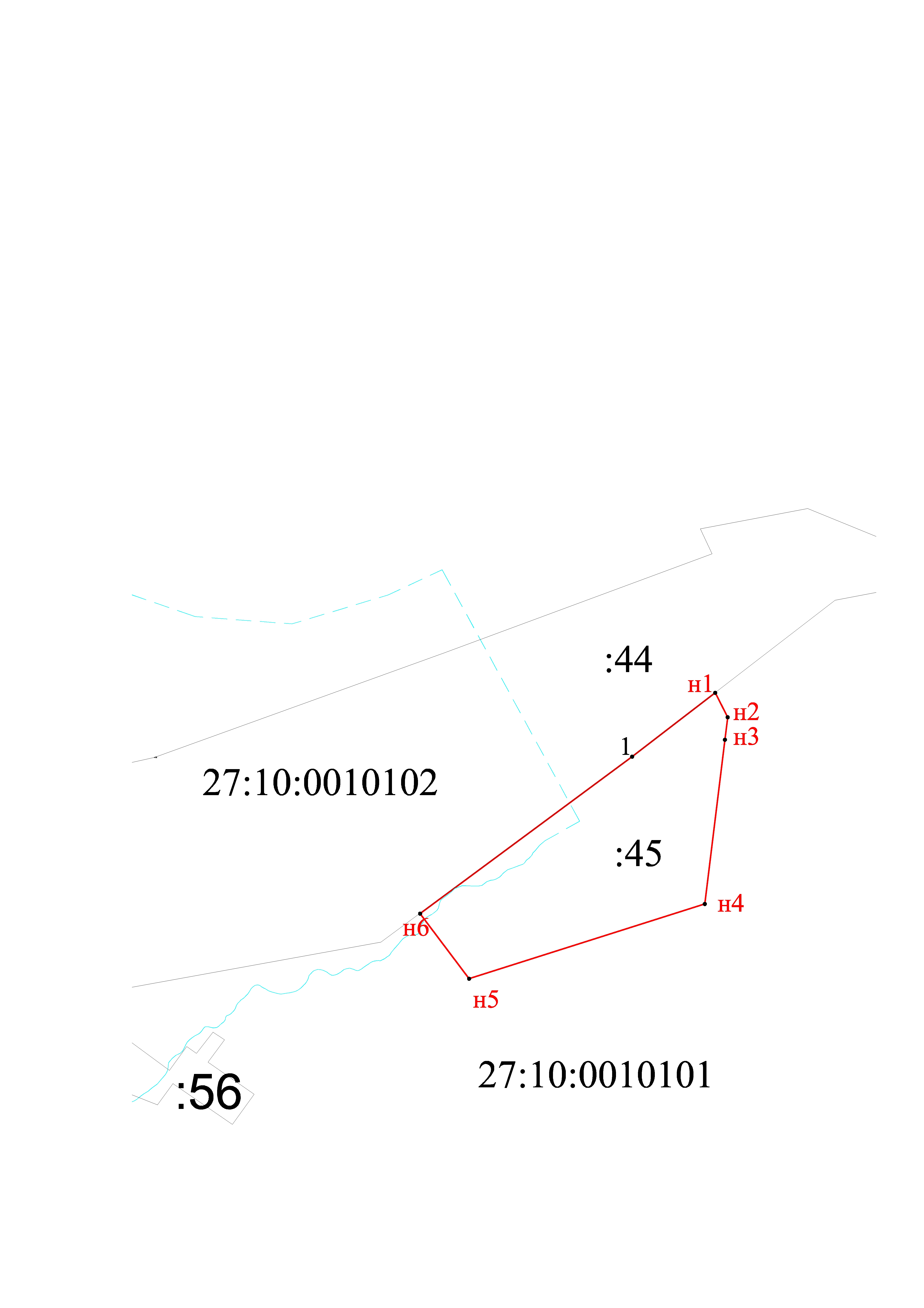 постановлением администрации            городского поселения «Рабочий поселок Многовершинный» Николаевского муниципального районаСХЕМА расположения земельного участка от27.08.2019№101-па Условный номер земельного участка  Условный номер земельного участка  Условный номер земельного участка  Условный номер земельного участка 27:10:0010102:4527:10:0010102:4527:10:0010102:4527:10:0010102:4527:10:0010102:45Площадь земельного участка Площадь земельного участка Площадь земельного участка 5253652536м2м2м2м2м2Обозначение
характерных точек границОбозначение
характерных точек границКоординаты, мКоординаты, мКоординаты, мКоординаты, мКоординаты, мКоординаты, мКоординаты, мКоординаты, мОбозначение
характерных точек границОбозначение
характерных точек границXXXXXXYYн1н11062920,801062920,801062920,801062920,801062920,801062920,804315110,754315110,75н2н21062892.911062892.911062892.911062892.911062892.911062892.914315124.974315124.97н3н31062867.361062867.361062867.361062867.361062867.361062867.364315121.874315121.87н4н41062680.961062680.961062680.961062680.961062680.961062680.964315098.984315098.98н5н51062596.131062596.131062596.131062596.131062596.131062596.134314831.324314831.32н6н61062670,191062670,191062670,191062670,191062670,191062670,194314775,414314775,41111062848,181062848,181062848,181062848,181062848,181062848,184315016,444315016,44н1н11062920,801062920,801062920,801062920,801062920,801062920,804315110,754315110,75система координат МСК-27система координат МСК-27система координат МСК-27система координат МСК-27система координат МСК-27система координат МСК-27система координат МСК-27система координат МСК-27система координат МСК-27система координат МСК-27                                                                          Масштаб1:                                                                          Масштаб1:                                                                          Масштаб1:                                                                          Масштаб1:                                                                          Масштаб1:                                                                          Масштаб1:  5000Условные обозначения:граница земельного участкаграница земельного участкаграница земельного участкаграница земельного участкаграница земельного участкаграница земельного участкаграница земельного участкаграница земельного участкаграница земельного участкан1характерная точка границы уточняемого земельного участкахарактерная точка границы уточняемого земельного участкахарактерная точка границы уточняемого земельного участкахарактерная точка границы уточняемого земельного участкахарактерная точка границы уточняемого земельного участкахарактерная точка границы уточняемого земельного участкахарактерная точка границы уточняемого земельного участкахарактерная точка границы уточняемого земельного участкахарактерная точка границы уточняемого земельного участка:45обозначение уточняемого земельного участкаобозначение уточняемого земельного участкаобозначение уточняемого земельного участкаобозначение уточняемого земельного участкаобозначение уточняемого земельного участкаобозначение уточняемого земельного участкаобозначение уточняемого земельного участкаобозначение уточняемого земельного участкаобозначение уточняемого земельного участка